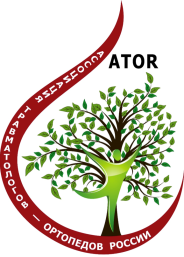 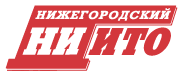 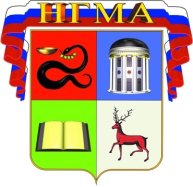 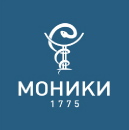 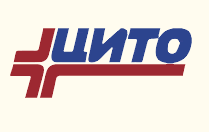 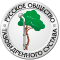 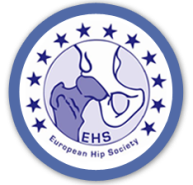 Международная конференциятравматологов-ортопедовАктуальные  вопросы  хирургии  крупных  суставовВзгляд в будущее.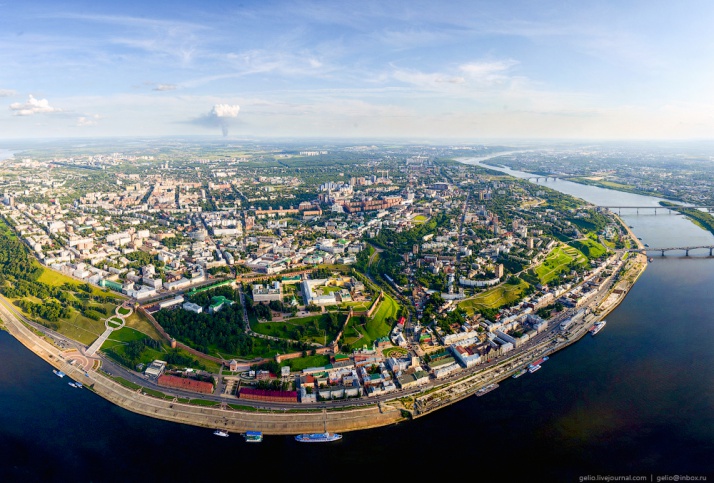 Нижний Новгород9 - 10 июня 2016 г.Организаторы конференции:              Ассоциация травматологов-ортопедов РоссииЕвропейское общество тазобедренного суставаРусское общество тазобедренного суставаЦентральный научно-исследовательский институт травматологии и ортопедии им. Н.Н. ПриороваМосковский областной научно- исследовательский клинический институт им. М.Ф. ВладимирскогоНижегородская государственная медицинская академияПриволжский федеральный медицинский исследовательский центрПредседатель конференции: Главный внештатный специалист травматолог-ортопед Минздрава России, директор ФГБУ «ЦИТО им. Н.Н. Приорова» Минздрава России, Президент ассоциации травматологов-ортопедов России, академик РАН, профессор  С.П.Миронов.Сопредседатели:Директор Московского научно-исследовательского клинического института им. М.Ф. Владимирского, д.м.н., профессор Ф.Н. Палеев.Ректор Нижегородской государственной медицинской академии, заслуженный деятель науки РФ, лауреат премии Правительства РФ, д.м.н., профессор Б.Е.Шахов.Директор Приволжского федерального медицинского исследовательского центра, д.м.н. Н.Н.КарякинПредседатель программного комитета: д.м.н., проф. Н.А.Еськин.Сопредседатель: д.м.н., проф. В.П. Волошин,Члены программного комитета: д.м.н., проф. А.А.Очкуренко, д.м.н., проф. Н.В. Загородний, д.м.н., проф. А.Б. Казанцев, д.м.н., проф. В.Ю. Мурылёв, д.м.н., проф. В.Д. Сикилинда (Ростов-на-Дону), prof, Eleftherios Tsiridis (London – UK)..Председатель оргкомитета: д.м.н., проф. Н.А. Верещагин (Нижний Новгород).Сопредседатель: д.м.н., проф. Е.А. Волокитина (Екатеринбург),Члены оргкомитета:prof. Luigi Zagra (Milan – Italy),  д.м.н., проф. О.В.Кожевников (Москва), д.м.н., проф. Ф.Л .Лазко (Москва), к.м.н., доц. И.В. Кирпичев (Иваново), к.м.н., А.А. Корыткин (Нижний Новгород), к.м.н., доц. Санкаранараянан Арумугам Сараванан, к.м.н. С.А.Фирсов (Ярославль),.Председатель научного комитета: Заслуженный врач РФ, д.м.н., проф. С.В.Сергеев.Сопредседатель: к.м.н., доц. Г.В. Куропаткин (Самара).Члены научного комитета:д.м.н., проф. С.И. Гильфанов, д.м.н., проф. И.Г. Дорожко, д.м.н., проф. В.С. Зубиков, prof. THeofilos KARAXALIOS (Thessalia – Greece), проф. И.И.Кузьмин (Владивосток), д.м.н., проф. А.Ф. Лазарев, д.м.н., проф. Л.Б. Резник (Омск).Приоритетные  темы  конференции:Современные подходы к диагностике, лечению заболеваний и повреждений костно-мышечной системы.Функционально-восстановительные операции.Повреждения таза.Ошибки и осложнения.Новое в ортопедической хирургии.Заявки на доклады и публикации высылать по эл. почте nikolay.vereschagin@gmail.com            http://www. russianhipsociety.ruОфициальный язык конференции - русский, перевод на английский будет обеспечен.Для лекторов из отдалённых регионов России и дальнего зарубежья  предусмотрена возможность участия в режиме СКАЙП конференции.По всем вопросам обращаться по т. 910 884 9340 и e-mail:nikolay.vereschagin@gmail.com